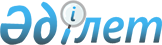 О признании утратившим силу постановления акимата Шалкарского района от 15 апреля 2016 года № 66 "Об утверждении методики оценки деятельности административных государственных служащих корпуса "Б" местных исполнительных органов Шалкарского района"Постановление акимата Шалкарского района Актюбинской области 6 марта 2017 года № 52. Зарегистрировано Департаментом юстиции Актюбинской области 24 марта 2017 года № 5347
      В соответствии со статьями 31, 37 Закона Республики Казахстан от 23 января 2001 года "О местном государственном управлении и самоуправлении в Республике Казахстан", статьей 27 Закона Республики Казахстан от 6 апреля 2016 года "О правовых актах" акимат Шалкарского района ПОСТАНОВЛЯЕТ:
      1. Признать утратившим силу постановление акимата Шалкарского района от 15 апреля 2016 года № 66 "Об утверждении методики оценки деятельности административных государственных служащих корпуса "Б" местных исполнительных органов Шалкарского района" (зарегистрированное в Реестре государственной регистрации нормативных правовых актов за № 4912, опубликованное 30 мая 2016 года в районной газете "Шежірелі өлке").
      2. Контроль за исполнением настоящего постановления возложить на руководителя государственного учреждения "Аппарат акима Шалкарского района" Ж. Жанузакова.
      3. Настоящее постановление вводится в действие по истечении десяти календарных дней после дня его первого официального опубликования.
					© 2012. РГП на ПХВ «Институт законодательства и правовой информации Республики Казахстан» Министерства юстиции Республики Казахстан
				
      Аким района 

Б. Каниев
